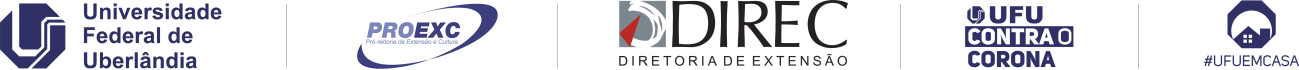 Copie a imagem acima, ou baixe pelo link: http://www.proexc.ufu.br/sites/proexc.ufu.br/files/styles/large/public/media/image/logos_0.png?itok=11MWSqU1*  Inserir obrigatoriamente as logos da Proexc e do programa Rede de Extensão #UFUemCasa nas cartilhas. 